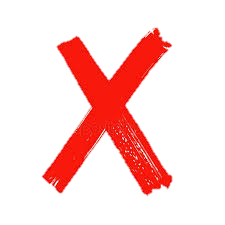 ЛЮДИ          ПРОТИВCOVID - 19Положение об открытом конкурсе детско-юношеского и семейного творчества Место проведения конкурса: ДДТ Багратионовского городского округаВремя проведения: 06.04.2020г. – 30.04.2020г.Время подачи заявки и работ: до 30.04.2020г.Образец заявки: в приложенииг. Багратионовск	I.	Общие положения 1.1. Положение об открытом конкурсе детско-юношеского и семейного творчества «Люди Х против COVID– 19» (далее по тексту – Положение) разработано согласно приказу директора  Муниципального автономного учреждения дополнительного образования «Дом детского творчества Багратионовского городского округа» (далее – Учреждение) № 26 от 03 апреля 2020 года и в соответствии с Уставом Учреждения и определяет статус, цели и задачи открытого конкурса детского творчества (далее по тексту – Конкурс), а также регламентирует его проведение. 1.2. Учредитель и организатор Конкурса – Дом детского творчества Багратионовского городского округа, адрес: 238420, Калининградская область, г. Багратионовск, ул. Пограничная, д. 62; контактный телефон/факс: (8-401-56)-3-31-61, e-mail: dodddt@mail.ru1.3. Сроки проведения Конкурса: 06.04.2020г. – 30.04.2020г.1.4. Место проведения Конкурса: социальная сеть «VKontakte», «Facebook», ДДТ Багратионовского городского округа; освещение проведения Конкурса: официальный сайт Дома детского творчества: http://ddtbagrat.jimdo.com/1.5. Цель и задачи Конкурса: содействовать выполнению санитарно-гигиенических требований в условиях самоизоляции и карантина в период пандемии COVID – 19.  Основные задачи Конкурса: Напомнить как можно более широкому кругу людей, в т.ч. детям, подросткам и молодёжи санитарно-гигиенические рекомендации Роспотребнадзора в условиях самоизоляции и карантина в период пандемии COVID – 19;минимизировать возможные последствия стресса в условиях самоизоляции и карантина;оказать помощь в организации досуга в условиях самоизоляции и карантина;сплотить разные поколения семей в условиях самоизоляции и карантина посредством организации совместного творчества детей и родителей;предоставить участникам Конкурса возможность в соревновательной форме продемонстрировать свои творческие способности.создать атмосферу психологической защищённости в период самоизоляции и карантина для участников конкурса и аудитории социальных сетей «VKontakte», «Facebook»;неспецифическая профилактика асоциального поведения детей и подростков;укрепить социальное партнерство.II.	Оргкомитет Конкурса.Руководство организацией и проведением Конкурса осуществляется оргкомитетом в лице:  директора ДДТ Багратионовского городского округа Чайка Владислава Владиславовна  (тел. 8-401-56-3-31-61; dodddt@mail.ru) педагога-организатора Давыдова Ярослава Николаевна (тел. 8-950-67-81-588)заместитель директора по учебно-воспитательной работе Рецлаф Юлия Ефимовна (тел. 8-401-56-3-31-61).Оргкомитет: разрабатывает и корректирует Положение; решает вопросы по организации и проведению Конкурса; осуществляет сбор и учет представляемых конкурсных работ; занимается обработкой присланных работ и размещением их на выставке; направляет работы на рассмотрение жюри; при необходимости консультирует участников Конкурса; организует публикацию материалов о проведении Конкурса на сайте учреждения; организует награждение конкурсантов.  Жюри конкурса: рассматривает присланные на Конкурс работы; принимает решение по определению 3-х лучших работ в каждой номинации и каждой возрастной категории. Состав жюри Конкурса: Председатель жюри:  Чайка Владислава Владиславовна – директор ДДТ Багратионовского городского округа;Члены жюри: Безукладникова Н.В.– педагог дополнительного образования ДДТ Багратионовского городского округа;Кабирова А.П. – педагог дополнительного образования ДДТ Багратионовского городского округа;Давыдова Я.Н. – педагог-организатор ДДТ Багратионовского городского округа; Калина Т.В. – учитель начальных классов МБОУ «СОШ им. А. Антошечкина».III. Регламент проведения Конкурса 3.1.Конкурс проводится в социальных сетях «VKontakte» и «Facebook», в группах ДДТ Багратионовского городского округа. Приветствуется участие сразу в нескольких или во всех номинациях конкурса. Конкурс проводится в один этап по следующим номинациям: «Мистер ИКС» (для мальчиков, юношей и мужчин», «Мисс Икс» (для девочек и девушек», «Миссис Икс» (для взрослых женщин), «Семейка Икс» (для семей) —селфи в медицинской маске — индивидуальные, групповые (семейные), с домашними питомцами. Маски могут быть куплены в аптеке или сделаны своими руками. Приветствуются любые креативные решения. Важное примечание: дизайн масок не должен быть оскорбителен для других людей, не должен пропагандировать насилие или агрессию в адрес других людей.«Найти и обезвредить!» — правила профилактики коронавирусной инфекции COVID– 19 в рисунках и фотографиях с комментариями. В такой форме и в таком виде, которые помогут вашим братьям и сестрам, вашим детям, мамам, папам, бабушкам и дедушкам, вашим домашним питомцам запомнить эти правила, избежать инфекции и сохранить здоровье. Приветствуется юмор и доброе отношение к окружающим. «Сторис Мистера Икс» (вариант: «Сторис Мисс Икс», «Сторис Миссис Икс», «Сторис Семейки Икс») — фото- или видео- блог о выполнении рекомендаций Роспотребнадзора в условиях самоизоляции и карантина. Например, один день семьи в самоизоляции: пробуждение, гигиенические процедуры, утренняя зарядка (индивидуальная, семейная, с домашними питомцами); мытьё рук, соблюдение социальной дистанции; завтрак, обед, ужин; дистанционная работа или учёба; индивидуальное или семейное творчество, домашнее дело, праздник, день рождения. Очень приветствуется юмор и доброе отношение к окружающим.«Эффект Мистера Икс» (вариант: «Эффект Мисс Икс», «Эффект Миссис Икс», «Эффект Семейки Икс»)— результаты самоизоляции и карантина: Чему научились? Что узнали? Что прочитали? Что сделали? Что удивило? Что обрадовало? Что заинтересовало? На что смотрите иначе? К каким выводам пришли? Напишите об этом прозой или стихами, кратко или пространно, в формате эссе, рассказа или дневника. Можете проиллюстрировать свой текст фотографиями или рисунками.«Благодарность докторам»– благодарственная фото- или видео- открытка, посвящённая врачам, медсестрам, санитаркам и всем, всем, всем, кто спасает людей от коронавирусной инфекции COVID– 19. Это может быть рисунок, аппликация, фотоколлаж, смешанные техники. Приветствуются прилагаемые стихотворения, эссе, небольшие прозаические тексты, песни. 3.2.Публикация конкурсных работ – со дня рассылки данного Положения до 30.04.2020 года включительно.  Конкурсные работы публикуются участниками Конкурса в социальных сетях «VKontakte», «Facebook» в группах ДДТ Багратионовского городского округа самостоятельно. При вынесении решения Жюри Конкурса принимает во внимание количестве лайков под каждой работой, отзывы, а также мнение специалистов. Участники конкурса могут принять участие в каждой номинации.Фотографии, участвующие в Конкурсе, должны быть созданы самими участниками Конкурса или членами его семьи и отражать события из жизни семьи. Использование чужих фотографий из сети Интернет и других источников запрещается.За достоверность авторства работы ответственность несет лицо, представившее работу на Конкурс.Просмотр работ состоится 01 мая –05 мая 2020 года, по результатам которого определятся победители в каждой номинации.По окончании Конкурса организаторами оформляется альбом с конкурсными работами участников в социальных сетях «VKontakte», «Facebook».Победители и участники Конкурса получат электронные дипломы или сертификаты.Примечание. Участие в конкурсе автоматически предполагает, что автор согласен со всеми условиями Конкурса и разрешает организаторам фото- и видеосъемку своих творческих работ для использования в некоммерческих целях: создания презентаций, слайд-шоу, видеороликов, каталогов, афиш, буклетов и т.п., а также использование полученных материалов и указанных созданных продуктов в СМИ (средствах массовой информации) и на официальном сайте ДДТ Багратионовского городского округа.	IV.	Участники Конкурса 4.1. Участники Конкурса: В Конкурсе могут принять участие все желающие дети, подростки и молодёжь без ограничения возрасте, а также члены их семей — родители, бабушки и дедушки, как проживающие в МО «Багратионовский городской округ», так и в других муниципалитетах области. Допускаются как индивидуальные, так и коллективные работы. 4.2.Совместное творчество: подтверждается указанием данной информаций в графе «Примечание» заявки на участие в Конкурсе.	V.	Технические требования к работам Общие требования. Конкурсные работы должны быть эстетично оформлены и соответствовать тематике Конкурса. Информация о работе должна содержать следующую информацию: название работы; фамилию, имя, возраст автора (допускается псевдоним или никнейм).VI.	Порядок оценивания конкурсных работ. 6.1.Оценка результатов Конкурса проводится по следующим критериям: Соответствие содержания работы объявленной тематике, уровень раскрытия темы. Соответствие содержания рекомендациям Роспотребнадзора.Оригинальность идеи, юмор, оптимизм.Креативность названия творческой работы и её соответствие сюжету. Интересное и оригинальное текстовое сопровождение. Грамотность текстового сопровождения.Техника исполнения. Композиционное решение. Эстетичность и красота работы. Оригинальное использование привычных материалов для творчества и привлечение новых, необычных материалов. Новые способы применения и необычное объединение техник. Решение жюри считается принятым, если за него проголосовало более половины его списочного состава. Решение оформляется протоколом, который подписывается председателем жюри. Жюри имеет право: присуждать три призовых места в одной номинации; назначать дополнительные поощрительные награды. Члены жюри не вступают в обсуждение работ с участниками и/или их представителями. Приложение 1Заявка на участие в конкурсеПриложение 2ПРАВИЛА ПРОФИЛАКТИКИКОРОНАВИРУСНОЙ ИНФЕКЦИИ COVID – 19ПРАВИЛО 1.ЧАСТО МОЙТЕ РУКИ С МЫЛОМЧистите и дезинфицируйте поверхности, используя бытовые моющие средства.  Гигиена рук — это важная мера профилактики распространения гриппа и коронавирусной инфекции. Мытье с мылом удаляет вирусы. Если нет возможности помыть руки с мылом, пользуйтесь спиртсодержащими или дезинфицирующими салфетками.  Чистка и регулярная дезинфекция поверхностей (столов, дверных ручек, стульев, гаджетов и др.) удаляет вирусы.  ПРАВИЛО 2.СОБЛЮДАЙТЕ РАССТОЯНИЕ И ЭТИКЕТВирусы передаются от больного человека к здоровому воздушно -капельным путем (при чихании, кашле), поэтому необходимо соблюдать расстояние не менее 1 метра от больных.  Избегайте трогать руками глаза, нос или рот. Вирус гриппа и коронавирус распространяются этими путями.  Надевайте маску или используйте другие подручные средства защиты, чтобы уменьшить риск заболевания.  При кашле, чихании следует прикрывать рот и нос одноразовыми салфетками, которые после использования нужно выбрасывать.  Избегая излишние поездки и посещения многолюдных мест, можно уменьшить риск заболевания.  ПРАВИЛО 3. ВЕДИТЕ ЗДОРОВЫЙ ОБРАЗ ЖИЗНИ  Здоровый образ жизни повышает сопротивляемость организма к инфекции. Соблюдайте здоровый режим, включая полноценный сон, потребление пищевых продуктов богатых белками, витаминами и минеральными веществами, физическую активность.ПРАВИЛО 4. ЗАЩИЩАЙТЕ ОРГАНЫ ДЫХАНИЯ С ПОМОЩЬЮ МЕДИЦИНСКОЙ МАСКИ  Среди прочих средств профилактики особое место занимает ношение масок, благодаря которым ограничивается распространение вируса.  Медицинские маски для защиты органов дыхания используют:  при посещении мест массового скопления людей, поездках в общественном транспорте в период роста заболеваемости острыми респираторными вирусными инфекциями;  при уходе за больными острыми респираторными вирусными инфекциями;  при общении с лицами с признаками острой респираторной вирусной инфекции;  при рисках инфицирования другими инфекциями, передающимися воздушно-капельным путем.  КАК ПРАВИЛЬНО НОСИТЬ МАСКУ?  Маски могут иметь разную конструкцию. Они могут быть одноразовыми или могут применяться многократно. Есть маски, которые служат 2, 4, 6 часов. Стоимость этих масок различная, из-за различной пропитки. Но нельзя все время носить одну и ту же маску, тем самым вы можете инфицировать дважды сами себя. Какой стороной внутрь носить медицинскую маску — непринципиально.  Чтобы обезопасить себя от заражения, крайне важно правильно ее носить:  маска должна тщательно закрепляться, плотно закрывать рот и нос, не оставляя зазоров;  старайтесь не касаться поверхностей маски при ее снятии, если вы ее коснулись, тщательно вымойте руки с мылом или спиртовым средством;  влажную или отсыревшую маску следует сменить на новую, сухую;  не используйте вторично одноразовую маску;  использованную одноразовую маску следует немедленно выбросить в отходы.  При уходе за больным, после окончания контакта с заболевшим, маску следует немедленно снять. После снятия маски необходимо незамедлительно и тщательно вымыть руки.  Маска уместна, если вы находитесь в месте массового скопления людей, в общественном транспорте, а также при уходе за больным, но она нецелесообразна на открытом воздухе.  Во время пребывания на улице полезно дышать свежим воздухом и маску надевать не стоит.  Вместе с тем, медики напоминают, что эта одиночная мера не обеспечивает полной защиты от заболевания. Кроме ношения маски необходимо соблюдать другие профилактические меры.  ПРАВИЛО 5. ЧТО ДЕЛАТЬ В СЛУЧАЕ ЗАБОЛЕВАНИЯ ГРИППОМ, КОРОНАВИРУСНОЙ ИНФЕКЦИЕЙ?  Оставайтесь дома и срочно обращайтесь к врачу.  Следуйте предписаниям врача, соблюдайте постельный режим и пейте как можно больше жидкости.  КАКОВЫ СИМПТОМЫ ГРИППА/КОРОНАВИРУСНОЙ ИНФЕКЦИИВысокая температура тела, озноб, головная боль, слабость, заложенность носа, кашель, затрудненное дыхание, боли в мышцах, конъюнктивит.  В некоторых случаях могут быть симптомы желудочно-кишечных расстройств: тошнота, рвота, диарея.  КАКОВЫ ОСЛОЖНЕНИЯ  Среди осложнений лидирует вирусная пневмония. Ухудшение состояния при вирусной пневмонии идёт быстрыми темпами, и у многих пациентов уже в течение 24 часов развивается дыхательная недостаточность, требующая немедленной респираторной поддержки с механической вентиляцией лёгких.  Быстро начатое лечение способствует облегчению степени тяжести болезни.  ЧТО ДЕЛАТЬ ЕСЛИ В СЕМЬЕ КТО-ТО ЗАБОЛЕЛ ГРИППОМ/  КОРОНАВИРУСНОЙ ИНФЕКЦИЕЙ?  Вызовите врача.  Выделите больному отдельную комнату в доме. Если это невозможно, соблюдайте расстояние не менее 1 метра от больного.  Ограничьте до минимума контакт между больным и близкими, особенно детьми, пожилыми людьми и лицами, страдающими хроническими заболеваниями.  Часто проветривайте помещение. Сохраняйте чистоту, как можно чаще мойте и дезинфицируйте поверхности бытовыми моющими средствами.  Часто мойте руки с мылом.  Ухаживая за больным, прикрывайте рот и нос маской или другими защитными средствами (платком, шарфом и др.).Ухаживать за больным должен только один член семьи.Утверждаю                                                                                               Директор ДДТ                                                                                                 Багратионовского городского округа                                                                        ___________________В.В. Чайка                                                                         «_____»  апреля 2020 года№ п/пФИО НоминацияНазвание работыВозраст Примечание (совместное творчество»